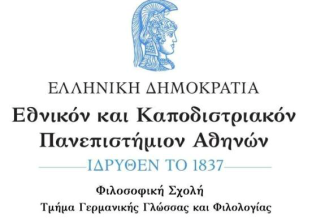 ΒΕΒΑΙΩΣΗΟΝΟΜΑ………………………………………………….ΕΠΙΘΕΤΟ………………………………………………..ΠΑΤΡΩΝΥΜΟ………………………………………..ΑΡ. ΜΗΤΡΩΟΥ………………………………………Με το παρόν βεβαιώνω τα εξής  Ημερομηνία								Υπογραφή……………………							…………………………………………Δεν έχω μετακινηθεί στο παρελθόν με το Πρόγραμμα Erasmus για σπουδές ή για πρακτική άσκηση.Έχω μετακινηθεί στο παρελθόν με το πρόγραμμα Erasmus για σπουδές ή για πρακτική άσκηση για το διάστημα των …….. μηνών.Δεν έχω τόπο καταγωγής και μόνιμης κατοικίας τη χώρα, στην οποία επιθυμώ να μεταβώ για σπουδές με το πρόγραμμα Erasmus.Έχω τόπο καταγωγής και μόνιμης κατοικίας τη χώρα, στην οποία επιθυμώ να μεταβώ για σπουδές με το Πρόγραμμα Erasmus.